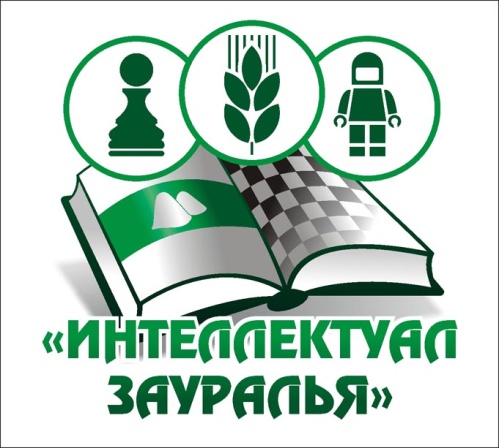 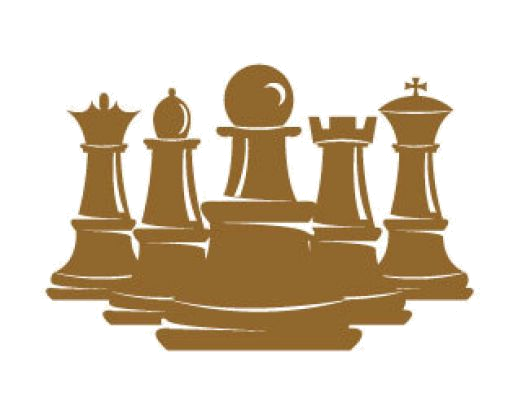 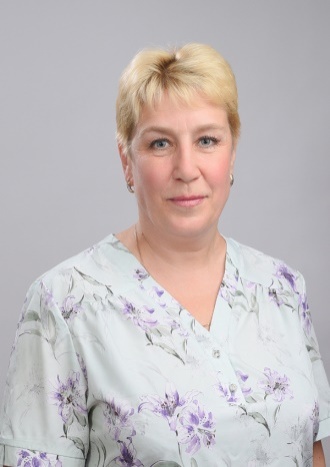 Информационная карта участника  областного конкурса «Лучший учитель проекта»________Петренко_______ (фамилия)__Любовь Михайловна____ (имя, отчество)Информационная карта участника  областного конкурса «Лучший учитель проекта»________Петренко_______ (фамилия)__Любовь Михайловна____ (имя, отчество)Информационная карта участника  областного конкурса «Лучший учитель проекта»________Петренко_______ (фамилия)__Любовь Михайловна____ (имя, отчество)1. Общие сведения1. Общие сведения1. Общие сведения1. Общие сведения1. Общие сведенияНаселенный пунктНаселенный пунктсело Кетовосело Кетовосело КетовоДата рождения (день, месяц, год)Дата рождения (день, месяц, год) 04.02.1975г 04.02.1975г 04.02.1975гАдреса в Интернете (сайт, блог  и т. д.)Адреса в Интернете (сайт, блог  и т. д.)https://shkolaketoskaya-r45.gosweb.gosuslugi.ru/pedagogam-i-sotrudnikam/metodicheskaya-rabota/festival-pedagogicheskogo-masterstva/https://shkolaketoskaya-r45.gosweb.gosuslugi.ru/pedagogam-i-sotrudnikam/metodicheskaya-rabota/festival-pedagogicheskogo-masterstva/https://shkolaketoskaya-r45.gosweb.gosuslugi.ru/pedagogam-i-sotrudnikam/metodicheskaya-rabota/festival-pedagogicheskogo-masterstva/Тема опытаТема опыта«Развитие креативных способностей детей посредством обучения игре в шахматы»«Развитие креативных способностей детей посредством обучения игре в шахматы»«Развитие креативных способностей детей посредством обучения игре в шахматы»2. Работа2. Работа2. Работа2. Работа2. РаботаМесто работы (наименование образовательного учреждения в соответствии с уставом)Место работы (наименование образовательного учреждения в соответствии с уставом)МБОУ «Кетовская средняя общеобразовательная школа имени контр-адмирала Иванова В.Ф.»МБОУ «Кетовская средняя общеобразовательная школа имени контр-адмирала Иванова В.Ф.»МБОУ «Кетовская средняя общеобразовательная школа имени контр-адмирала Иванова В.Ф.»Занимаемая должностьЗанимаемая должностьучитель физического воспитанияучитель физического воспитанияучитель физического воспитанияПреподаваемые предметыПреподаваемые предметы физкультура физкультура физкультураОбщий трудовой и педагогический стаж (полных лет на момент заполнения анкеты)Общий трудовой и педагогический стаж (полных лет на момент заполнения анкеты)25лет25лет25летКвалификационная категорияКвалификационная категорияперваяперваяперваяПочетные звания и награды (наименования и даты получения)Почетные звания и награды (наименования и даты получения)Почетная грамота Департамента образования и науки Курганской области, 2019 г.Почетная грамота Департамента образования и науки Курганской области, 2019 г.Почетная грамота Департамента образования и науки Курганской области, 2019 г.3. Образование3. Образование3. Образование3. Образование3. ОбразованиеНазвание и год окончания учреждения профессионального образованияНазвание и год окончания учреждения профессионального образованияМариинское педагогическое училище Кемеровской области, 1994 гМариинское педагогическое училище Кемеровской области, 1994 гМариинское педагогическое училище Кемеровской области, 1994 гСпециальность, квалификация по дипломуСпециальность, квалификация по дипломуУчитель начальных классов,учитель физического воспитания.Учитель начальных классов,учитель физического воспитания.Учитель начальных классов,учитель физического воспитания.Дополнительное профессиональное образование за последние три года (наименования образовательных программ, модулей, стажировок и т. п., места и сроки их получения)Дополнительное профессиональное образование за последние три года (наименования образовательных программ, модулей, стажировок и т. п., места и сроки их получения)Основные публикации (в т. ч. брошюры, книги)Основные публикации (в т. ч. брошюры, книги)1.https://infourok.ru/znakomstvo-s-shahmatnoj-figuroj-kon-6592593.html 2.https://infourok.ru/pedagogicheskoe-esse-opyt-realizacii-shahmatnogo-obrazovaniya-v-obrazovatelnom-uchrezhdenii-65926013. Опыт работы педагога дополнительного образования (infourok.ru)1.https://infourok.ru/znakomstvo-s-shahmatnoj-figuroj-kon-6592593.html 2.https://infourok.ru/pedagogicheskoe-esse-opyt-realizacii-shahmatnogo-obrazovaniya-v-obrazovatelnom-uchrezhdenii-65926013. Опыт работы педагога дополнительного образования (infourok.ru)1.https://infourok.ru/znakomstvo-s-shahmatnoj-figuroj-kon-6592593.html 2.https://infourok.ru/pedagogicheskoe-esse-opyt-realizacii-shahmatnogo-obrazovaniya-v-obrazovatelnom-uchrezhdenii-65926013. Опыт работы педагога дополнительного образования (infourok.ru)4. Общественная деятельность4. Общественная деятельность4. Общественная деятельность4. Общественная деятельность4. Общественная деятельностьУчастие в общественных организациях (наименование, направление деятельности и дата вступления)Участие в общественных организациях (наименование, направление деятельности и дата вступления)Член профсоюза с 2008 г.Член профсоюза с 2008 г.Член профсоюза с 2008 г.Участие в деятельности управляющего (школьного) советаУчастие в деятельности управляющего (школьного) совета5. Досуг5. Досуг5. Досуг5. Досуг5. ДосугХоббиХоббиВязание, путешествия,походы.Вязание, путешествия,походы.Вязание, путешествия,походы.Спортивные увлеченияСпортивные увлеченияВолейбол, шахматы.Волейбол, шахматы.Волейбол, шахматы.Сценические талантыСценические таланты6. Контакты6. Контакты6. Контакты6. Контакты6. КонтактыРабочий телефон Рабочий телефон 835231381608352313816083523138160Домашний телефон Домашний телефон ---Мобильный телефон Мобильный телефон 891959783628919597836289195978362Рабочая электронная почтаРабочая электронная почтаketovo_school@mail.ruketovo_school@mail.ruketovo_school@mail.ruЛичная электронная почтаЛичная электронная почтаluba_volkova_1975@mail.ruluba_volkova_1975@mail.ruluba_volkova_1975@mail.ruАдрес сайта ОО в ИнтернетеАдрес сайта ОО в ИнтернетеШкола - Главная страница (gosuslugi.ru)Школа - Главная страница (gosuslugi.ru)Школа - Главная страница (gosuslugi.ru)7. Мероприятия7. Мероприятия7. Мероприятия7. Мероприятия7. МероприятияУрок Урок 2  класс2  класс2  класс8. Материалы для размещения на сайте8. Материалы для размещения на сайте8. Материалы для размещения на сайте8. Материалы для размещения на сайте8. Материалы для размещения на сайтеВаше педагогическое кредоВаше педагогическое кредоВаше педагогическое кредоЖизнь посвятить добру! Быть для детей открытой, честной и весёлой! Стремиться к цели, не отступая назад!Жизнь посвятить добру! Быть для детей открытой, честной и весёлой! Стремиться к цели, не отступая назад!Почему вам нравится работать в школе?Почему вам нравится работать в школе?Почему вам нравится работать в школе?Работа учителя разнообразна, динамична, насыщенна эмоциями. Приятно делиться знаниями,            опытом и видеть личностный рост учеников.Работа учителя разнообразна, динамична, насыщенна эмоциями. Приятно делиться знаниями,            опытом и видеть личностный рост учеников.Интересные сведения об участнике конкурса, не раскрытые предыдущими разделами (не более 500 слов). Интересные сведения об участнике конкурса, не раскрытые предыдущими разделами (не более 500 слов). ФотографииФотографииФотографии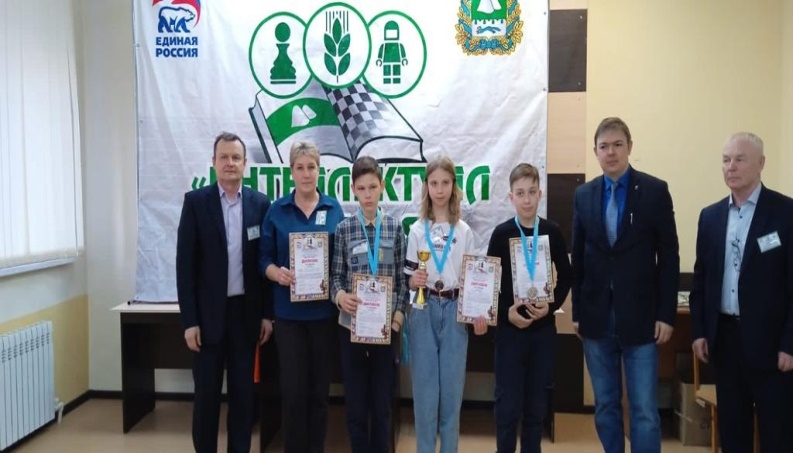 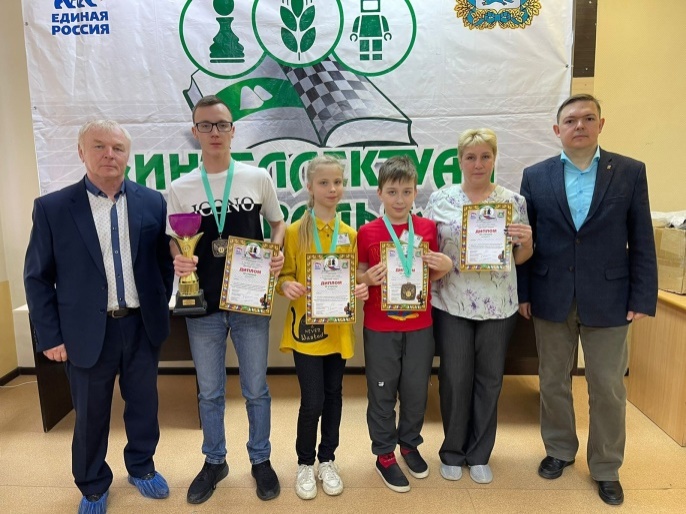 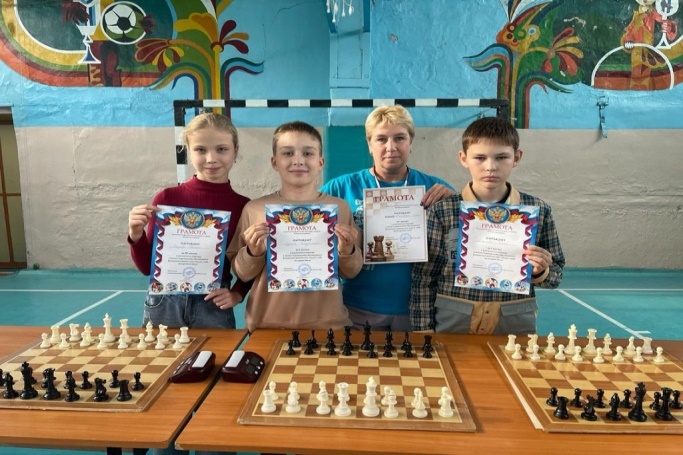 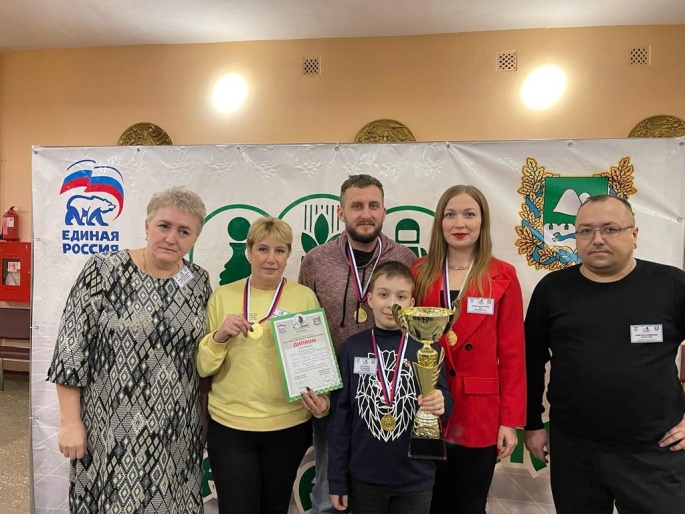 